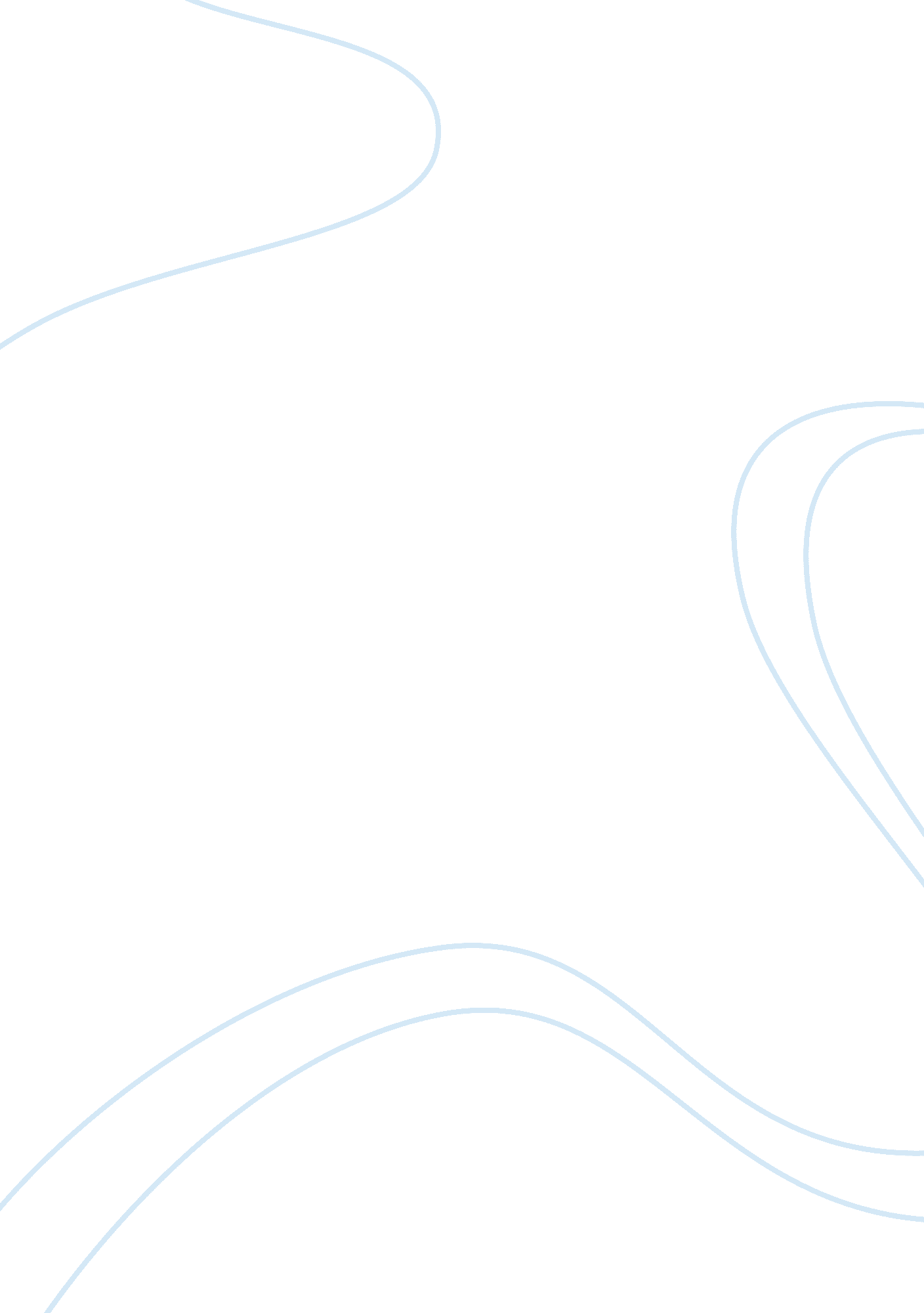 Computers in today’s world essay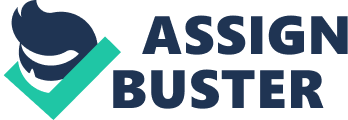 COMPUTER IN TODAYS WORLD… SYNOPSIS : * INTRODUCTION * TRADE AND COMMERCE * TRANSPORTATION * PROCESS INDUSTRY * HOME AND HOBBY * PROFESSIONAL * ENGINEERING AND SCIENTIFIC * METROLOGICAL DEPARTMENT * STORE HOUSE OF KNOWLEDGE * ARCHITECT OF A VILLAGE * A BOON TO EDUCATION * CONCLUSION…. INTRODUCTION… ALL THE CREATION OF NATURE , HUMAN BEINGS STAND HIGH ON THE LADDER DUE TO HIS SUPERIOR INTELLIGENCE. OF ALL TECHNICAL CREATIONS OF MAN, THE BEST ONE IS COMPUTER WITH ARTIFICAL INTELLIGENCE. TODAY, WE ARE LIVING IN A COMPUTER AGE. THE AWARENESS OF COMPUTER IS MORE THAN AT ANY OTHER TIME. IT HAS DOMINATED ALMOST ALL THE FIELDS . THERE IS HARDLY AN INDUSTRY, WHICH DO NOT USE COMPUTERS. IT IS NOT ANYMORE THOUGHT OF AS A MERE CALCULATING MACHINE. COMPUTERS ARE USED IN BANKS, FACTORIES, IN GOVERNMENT OFFICE, EDUCATIONAL INSTITUTIONS, FOR RESEARCH AND DEVELOPMENT AND EVEN SUPERMARKETS. COMPUTERS PLAY VITAL ROLE IN FOLLOWING AREAS : TRADE AND COMMERCE… IN BUSINESS, TRANSACTIONS THAT TAKE PLACE HAVE HAVE TO BE VERY CAREFULLY RECORDED SO THAT THERE IS LESS AMBIGUITY AND THE RECORDED TRANSACTIONS LATER ON ARE UTILIZED FOR VARIOUS PURPOSES-TAX PURPOSES, ANALYSIS, FORMING BUSINESS STARTEGIES AND SO ON. THE TECHNOLOGICAL ADVANCES HAVE MADE COMPUTERS TO BE ONE OF THE MOST ROBUST MACHINE OR DEVICE THAT HELP THE BUSINESS COMMUNITY AND THE SOCIETY AT LARGE. IT IS NOW POSSIBLE FOR THE COMMERCIAL ESTABLISHMENTS TO REACH THE PEOPLE GLOBALLY . THIS HAS BEEN POSSIBLE BY THE ADVANCEMENT OF NETWORKING TECHNOLOGIES SUCH AS WAN . THE ACCEPTANCE OF COMPUTER BY THE BUSINESS COMMUNITY HAS PROVED THE FACT THAT COMPUTERS ARE DEFINITELY RELIABLE. TRANSPORTATION.. ANOTHER SIGNIFICANT ROLE THE COMPUTER HAS PLAYED IS IN TRANSPORT SECTOR. IT HAS VERY EFFICIENTLY UTILISED BY THE INDIAN RAILWAYS. NOW, ACOMPUTER COULD GET LASTEST INFORMATION ABOUT THE AVAILABILITY OF SEATS, THE ARRIVAL AND DEPARTURE OF TRAINS. HE CAN BOOK THE TICKETS FROM ANY COUNTER FROM ANY CITY AND CANCEL IT FROM ANY COUNTER. ROAD TRANSPORT HAS TAKEN THE CUE FROM RAILWAYS AND ADOPTED IT SUCCESSFULLY. EVEN IN AIR TRAFFIC CONTROL IS THROUGH THE USE OF COMPUTERS. THEY HAVE HELPED IN MINIMIZING ACCIDENTS TO A GREAT EXTENT. VEHICLES CAN NOW BE TRACKED BY USING A TECHNOLOGY CALLED GPS (GLOBAL POSITIONING SYSTEM). PROCESS INDUSTRY.. COMPUTERS ARE PLAYING THE ROLE OF QUALITY CONTROLLERS IN MANUFRACTURING CONCERNS. A PROGRAM CALLED CMC IS UTILIZED WHERE THE MACHINES ARE PROGRAMMED TO PRODUCE UNITS OF SAME QUALITY THEREBY REDUCING DEFECTIVE COMPONENTS. ENGINEERS MAKE USE OF CAD/CAM TO DESIGN PRODUCTS OR DESIGN THE PLANT LAYOUTS. HOME AND HOBBY… PERSONAL COMPUTERS ARE AN EXCITING HOBBY. MANY PEOPLE PREFER TO BUILD THEIR OWN COMPUTER KITS OR MODIFY SYSTEMS THAT THEY HAVE PURCHASED. HOME COMPUTER IS MUCH SOUGHT AFTER FOR RELAXATION. THER ARE MANY GAMES THAT USE THE FULL CAPABILITIES OF A COMPUTER TO PROVIDE MANY HOURS OF CHALLENGING AND EXCITING LEISURE- TIME AND ADVENTURE . THE LIST OF OTHER HOME AND HOBBY APPLICATIONS OF PERSONAL COMPUTER INCLUDES CHECKING, ACCOUNTING MANAGEMENT, BUDGETING, PERSONAL FINANCE, PLANNING, NUTRITION ANALYSIS AND DIETING, PERSONAL INCOME TAX PREPARATION, INVESTMENT ANALYSIS, TELEPHONE ANSWERING AND DAILING, HOME SECURITY, HOME ENVIRONMENTAND CLIMATE CONTROL, CALENDER MANAGEMENT AND MAINTANCE OF ADDRESS AND MAILING LISTS. PROFESSIONAL… THIS CATEGORY INCLUDES PERSONS WHOSE OCCUPATIONS ARE SUITED TO THE DESK-TOP USE OF PERSONAL COMPUTER. AUHORS ARE PROFESSIONALS WHO MAKE EXTENSIVE USE OF WORD PROCESSING. OTHER OCCUPATION ARE ACCOUNTANTS, FINANCIAL ADVISORS, STOCKBROKERS, TAX CONSULTANTS, LAWYERS, ARCHITECTS ENGINEERS, EDUCATORS AND MANAGERS AT ALL LEVELS. ENGINEERING AND SCIENTIFIC… PERSONAL COMPUTERS DO THE PERFORMANCE OF BOTH ROUTINE AND COMPLEX CALCUATIONS IN FIELDS SUCH AS CHEMISTRY , ENGINEERING , PHYSICS AND AERODYNAMICS, THEY ARE USED TO DESIGN AND TEST NEW PRODUCTS SUCH AS MISSILES , AIRCRAFTS, HOME APPLIANCES AND COMMUNICATIONS EQUIPMENT. METROLOGICAL DEPARTMENT… THE MET DEPARTMENT HAS SUCCESSFULLY UTILIZED THE COMPUTER IN FORECASTING THE WEATHER . PEOPLE RESIDING IN THE COSTAL AREAS HAVE ENORMOUSLY BEEN BENEFITED BY SUCH FORECAST ESPECIALLY AT THR TIME OF CYCLONES . IT HAS ALSO HELPED IN FORECASTING OF TIMELY ONSET OF MONSOON. A STOREHOUSE OF KNOWLEDGE… WE ARE LIVING IN AN ERA OF KNOWLEDGE EXPLOSION. VOLUMES OF NEW KNOWLEDGE ARE BEING ADDED TO THE DIFFERENT BRANCHES OF SCIENCE, TECHNOLOGY, LITERATURE, SOCIAL SCIENCE AND EDUCATION. IF ALL THERE ARE STORED IN BOOKS, WE MANY NEED MILLIONS OF BOOKS AND OUR LIBRARIES WILL LOOKLIKE VAST GODOWNS. SHARING AS WELL AS ACCESSING THE VAST SOURCE OF KNOWLEDGE HAS BECOME EAASY BECAUSE OF THE HIGH CAPACITY HARD DISKS AND COMPACT DISKS JUST BY CLICKING THE MOUSE ONE IS ABLE TO VIEW ANY PIECE OF KNOWLEDGE OR INFORMTION ONE WANTS. ARCHITECT OF A GLOBAL VILLAGE… THANKS TO THE WORLD WIDE WEB , COMPUTERS HAVE HELPEDMAN BREAK THE BARRIERS OF TIME AND SPACE . ONE IN INDIA IS ABLE TO DOWNLOAD A DOCUMENT FROM A LIBRARY IN THE DISTANT CONER OF CALIFORNIA WITHIN SECONDS. THE FACILITIES OF INTERNET, E-MAIL AND VIDEO-CONFERENCING HAVE HELPED MEN INTERACT WITH ONE ANOTHER EVEN FROM LONG DISTANCE. INDEED, COMPUTERS HAVE CONVERTED THE WORLD INTO A SMALL VILLAGE. A BOON TO EDUCATION COMPUTERS HAVE COME TO STAY IN THE FIELD OF EDUCATION. OUR LIBRARIES ARE GETTING COMPUTERISED . COMPUTER LITERACY IS VIEWED AS BASIC QUALIFICATION FOR ENTERING INTO HIGHER EDUCATION . PAPERLESS EXAMINATIONS AND ONLINE EVALUATIONS ARE PART OF THE EDUCATIONAL SCENE IN THE CENTERS OF HIGHER LEARNING . INDIA TOO HAS LAUNCHED EDUSAT FOR PROMOTING E-LEARNING IN SCHOOLS AND COLLEGES . DAYS ARE NOT FAR AWAY WHEN LAPTOP WILL BE A PART OF OUR L. K. G. KIDS’ SCHOOL BAGS. CONCLUSION… COMPUTERS ARE WIDELY USED IN ENHANCING TEACHING-LEARNING PROCESSES IN THE WEST . INSTEAD OF FEELING THREATENED BY THE GROWING POPULARITY OF COMPUTERS, WE SHOULD LEARN TO MAKE USE OF COMPUTER TECHNIQUES TO ENHANCE OUR STANDARD OF LIVING. 